«Приложение  1 к Постановлению администрацииИркутского  районного муниципального образования                                                                                      от «___»_________2020 г      №________.СХЕМА РАСПОЛОЖЕНИЯ  ГРАНИЦ  ПУБЛИЧНОГО СЕРВИТУТАЗаместитель  Мэра района	                                                                                                      И.Б. КузнецовПлощадь испрашиваемого публичного сервитута  на части земельного участка 38:06:000000:3836 - 109 кв. мПлощадь испрашиваемого публичного сервитута  на части земельного участка 38:06:000000:3836 - 109 кв. мПлощадь испрашиваемого публичного сервитута  на части земельного участка 38:06:000000:3836 - 109 кв. мОбозначение характерных точек границКоординаты, мКоординаты, мОбозначение характерных точек границXY123-––н1457504.113327017.04н2457504.173327018.04н3457503.173327018.09н4457503.113327017.10н1457504.113327017.04-––н5457986.213326993.06н6457986.263326994.06н7457985.263326994.11н8457985.213326993.11н5457986.213326993.06-––н9458031.483326990.76н10458031.543326991.76н11458030.543326991.82н12458030.483326990.82н9458031.483326990.76-––н13457744.103327005.16н14457744.153327006.16н15457743.153327006.21н16457743.103327005.22н13457744.103327005.16-––н17457553.873327014.00н18457553.933327015.00н19457552.933327015.06н20457552.883327014.06н17457553.873327014.00-––н21457839.023327000.17н22457839.073327001.17н23457838.073327001.22н24457838.023327000.22н21457839.023327000.17-––н25458126.123326985.54н26458126.173326986.54н27458125.173326986.58н28458125.123326985.59н25458126.123326985.54-––н29458078.443326987.86н30458078.503326988.85н31458077.503326988.91н32458077.453326987.91н29458078.443326987.86-––н33456642.043327004.18н34456641.883327005.17н35456640.893327005.01н36456641.053327004.03н33456642.043327004.18-––н37456684.943327010.86н38456684.793327011.85н39456683.803327011.70н40456683.953327010.71н37456684.943327010.86-––н41456732.183327018.31н42456732.033327019.30н43456731.043327019.15н44456731.193327018.16н41456732.183327018.31-––н45456870.653327039.74н46456870.493327040.73н47456869.513327040.57н48456869.663327039.58н45456870.653327039.74-––н49456951.553327044.61н50456951.593327045.61н51456950.593327045.66н52456950.553327044.66н49456951.553327044.61-––н53456998.923327042.53н54456998.973327043.53н55456997.973327043.58н56456997.923327042.58н53456998.923327042.53-––н57457050.093327040.08н58457050.143327041.08н59457049.143327041.13н60457049.103327040.13н57457050.093327040.08-––н61457093.103327038.05н62457093.143327039.05н63457092.153327039.10н64457092.103327038.10н61457093.103327038.05-––н65457138.533327035.80н66457138.583327036.80н67457137.583327036.85н68457137.533327035.85н65457138.533327035.80-––н69457182.783327033.57н70457182.843327034.57н71457181.843327034.62н72457181.793327033.63н69457182.783327033.57-––н73457221.043327031.54н74457221.093327032.54н75457220.093327032.59н76457220.043327031.60н73457221.043327031.54-––н77457271.753327028.89н78457271.803327029.88н79457270.803327029.93н80457270.753327028.94н77457271.753327028.89-––н81457320.633327026.54н82457320.683327027.54н83457319.683327027.59н84457319.633327026.59н81457320.633327026.54-––н85457366.203327024.03н86457366.253327025.03н87457365.253327025.08н88457365.203327024.09н85457366.203327024.03-––н89457405.323327021.94н90457405.373327022.94н91457404.373327022.99н92457404.323327021.99н89457405.323327021.94-––н93457457.543327019.43н94457457.593327020.43н95457456.593327020.48н96457456.543327019.48н93457457.543327019.43-––н97457601.403327012.02н98457601.443327013.02н99457600.443327013.06н100457600.403327012.07н97457601.403327012.02-––н101457648.513327009.75н102457648.563327010.75н103457647.563327010.80н104457647.513327009.80н101457648.513327009.75-––н105457696.753327007.53н106457696.803327008.53н107457695.803327008.58н108457695.753327007.58н105457696.753327007.53-––н109457790.843327002.62н110457790.903327003.61н111457789.903327003.67н112457789.853327002.67н109457790.843327002.62-––н113457890.393326997.82н114457890.443326998.82н115457889.443326998.87н116457889.393326997.87н113457890.393326997.82-––н117457937.513326995.46н118457937.563326996.46н119457936.563326996.51н120457936.513326995.51н117457937.513326995.46-––н121458170.923326983.43н122458170.643326989.11н123458169.643326989.06н124458169.923326983.38н121458170.923326983.43-––н125456917.123327045.96н126456917.193327046.96н127456911.393327047.35н128456911.143327041.73н129456912.143327041.69н130456912.343327046.30н125456917.123327045.96-––н131455678.593326859.10н132455678.453326860.09н133455677.463326859.94н134455677.603326858.95н131455678.593326859.10-––н135455153.643326774.16н136455153.483326775.15н137455152.493326774.98н138455152.663326774.00н135455153.643326774.16-––н139455201.163326782.05н140455200.993326783.04н141455200.003326782.87н142455200.173326781.89н139455201.163326782.05-––н143455289.213326800.31н144455289.003326801.29н145455288.023326801.08н146455288.233326800.10н143455289.213326800.31-––н147455289.673326797.11н148455289.503326798.10н149455288.513326797.93н150455288.683326796.94н147455289.673326797.11-––н151455290.293326793.52н152455290.173326794.51н153455289.183326794.38н154455289.303326793.39н151455290.293326793.52-––н155455415.263326822.32н156455415.113326823.31н157455414.123326823.17н158455414.273326822.18н155455415.263326822.32-––н159455416.473326818.87н160455416.293326819.85н161455415.313326819.68н162455415.483326818.70н159455416.473326818.87-––н163455417.093326815.99н164455416.903326816.97н165455415.923326816.77н166455416.113326815.79н163455417.093326815.99-––н167455728.763326867.01н168455728.613326868.00н169455727.623326867.85н170455727.773326866.86н167455728.763326867.01-––н171455255.833326791.27н172455255.673326792.26н173455249.183326791.22н174455249.343326790.23н171455255.833326791.27-––н175452162.353326529.81н176452162.373326530.81н177452161.373326530.84н178452161.353326529.84н175452162.353326529.81-––н179452212.563326528.07н180452212.583326529.07н181452211.583326529.09н182452211.563326528.09н179452212.563326528.07-––н183451836.313326537.99н184451836.343326538.99н185451835.343326539.02н186451835.313326538.02н183451836.313326537.99-––н187451892.833326536.36н188451892.863326537.36н189451891.863326537.39н190451891.833326536.39н187451892.833326536.36-––н191451948.313326534.55н192451948.333326535.55н193451947.333326535.58н194451947.313326534.58н191451948.313326534.55-––н195452002.873326533.16н196452002.903326534.16н197452001.903326534.19н198452001.873326533.19н195452002.873326533.16-––н199452107.843326530.72н200452107.863326531.72н201452106.863326531.73н202452106.843326530.73н199452107.843326530.72-––н203452266.163326528.10н204452266.173326529.10н205452265.173326529.11н206452265.163326528.11н203452266.163326528.10-––н207452309.583326527.61н208452309.593326528.61н209452308.593326528.63н210452308.583326527.63н207452309.583326527.61-––н211452357.803326526.94н212452357.813326527.94н213452356.813326527.95н214452356.803326526.95н211452357.803326526.94-––н215453429.923326601.20н216453429.843326602.20н217453428.843326602.12н218453428.923326601.12н215453429.923326601.20-––н219453476.343326604.82н220453476.263326605.82н221453475.273326605.74н222453475.353326604.74н219453476.343326604.82-––н223453523.493326608.82н224453523.413326609.81н225453522.413326609.73н226453522.493326608.74н223453523.493326608.82-––н227453571.133326612.45н228453571.053326613.45н229453570.053326613.37н230453570.133326612.37н227453571.133326612.45-––н231453619.473326616.34н232453619.393326617.33н233453618.393326617.26н234453618.473326616.26н231453619.473326616.34-––н235453716.903326624.61н236453716.813326625.61н237453715.813326625.51н238453715.903326624.52н235453716.903326624.61-––н239453764.923326628.86н240453764.833326629.86н241453763.843326629.77н242453763.933326628.77н239453764.923326628.86-––н243453808.743326632.87н244453808.653326633.87н245453807.653326633.78н246453807.743326632.78н243453808.743326632.87-––н247453857.223326637.28н248453857.133326638.27н249453856.143326638.18н250453856.233326637.19н247453857.223326637.28-––н251453953.093326649.04н252453952.973326650.03н253453951.973326649.91н254453952.103326648.92н251453953.093326649.04-––н255453953.693326646.02н256453953.593326647.01н257453952.603326646.92н258453952.693326645.93н255453953.693326646.02-––н259453954.053326643.23н260453953.983326644.22н261453952.983326644.16н262453953.053326643.16н259453954.053326643.23-––н263453910.623326642.08н264453910.543326643.08н265453905.373326642.64н266453905.463326641.65н263453910.623326642.08-––н267453670.923326620.26н268453670.753326626.59н269453669.753326626.56н270453669.923326620.24н267453670.923326620.26-––н271452055.303326531.47н272452055.713326537.52н273452054.713326537.58н274452054.303326531.54н271452055.303326531.47-––н275449825.603326547.80н276449825.633326548.80н277449824.633326548.83н278449824.603326547.83н275449825.603326547.80-––н279449574.883326555.01н280449574.913326556.01н281449573.913326556.03н282449573.883326555.03н279449574.883326555.01-––н283449678.183326552.11н284449678.213326553.11н285449677.213326553.14н286449677.183326552.14н283449678.183326552.11-––н287449523.803326556.36н288449523.833326557.36н289449522.833326557.39н290449522.803326556.39н287449523.803326556.36-––н291449626.183326553.76н292449626.213326554.76н293449625.213326554.79н294449625.183326553.79н291449626.183326553.76-––н295449726.113326550.66н296449726.143326551.66н297449725.143326551.69н298449725.113326550.69н295449726.113326550.66-––н299449778.123326549.36н300449778.153326550.36н301449777.153326550.39н302449777.123326549.39н299449778.123326549.36Система координат МСК-38, зона 3Система координат МСК-38, зона 3Система координат МСК-38, зона 3Площадь, кв.м.Цель установления публичного сервитута109Для эксплуатации линейного объекта  «ВЛ-10кВ Горохово-Верхний Кет от ПС 35/10кВ Горохово до опоры 403 с. Верхний Кет»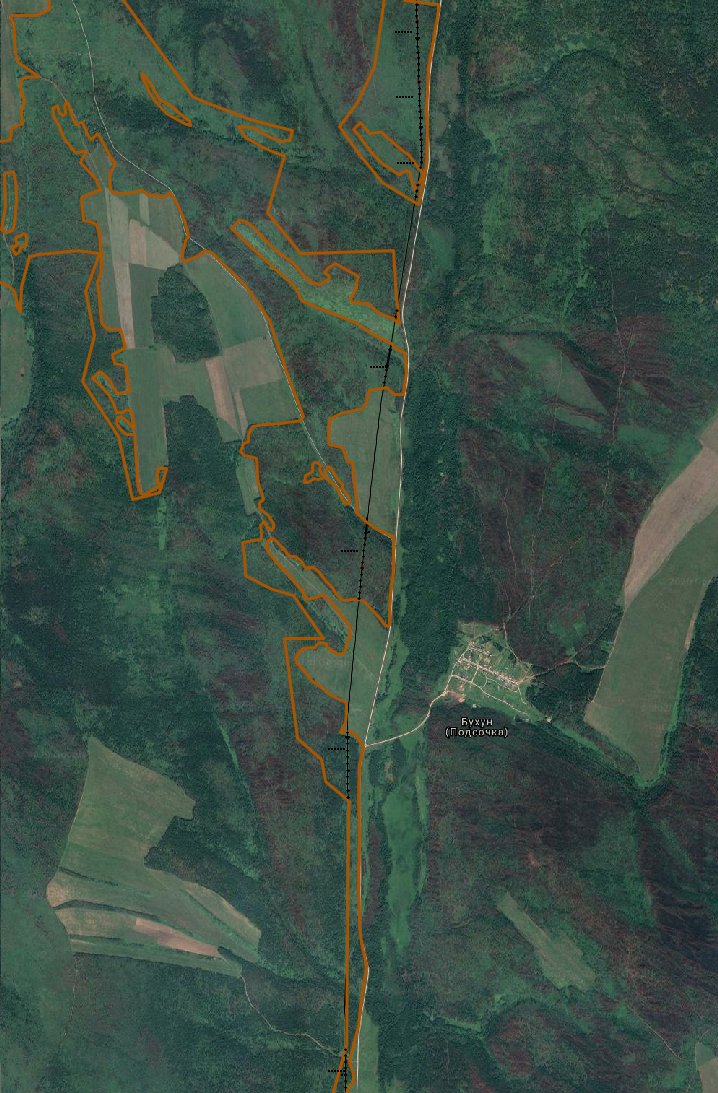 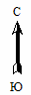 Масштаб 1: 50 000 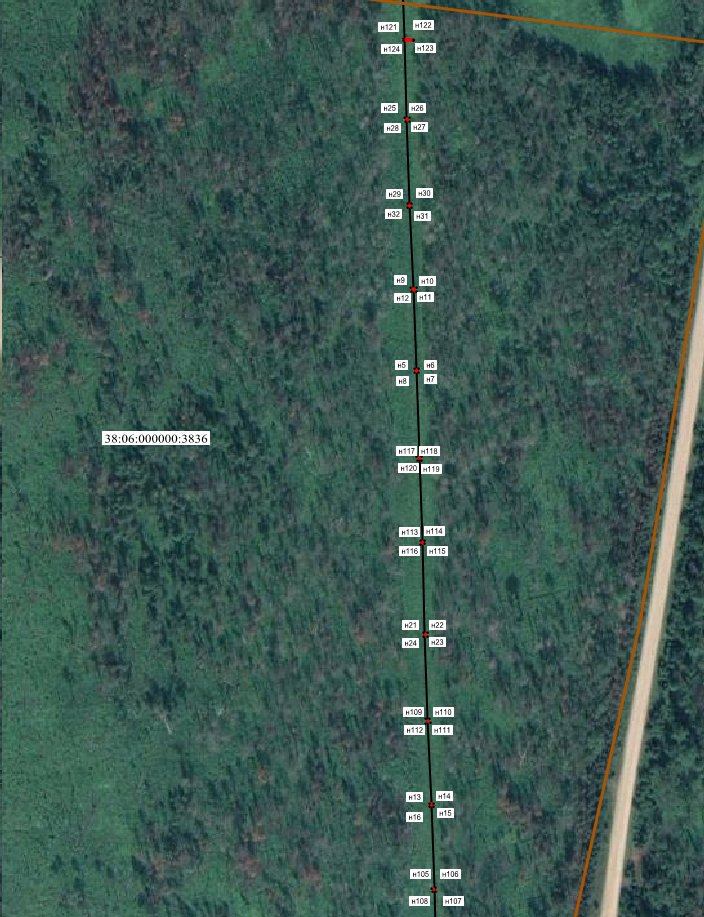 Масштаб 1: 3 500 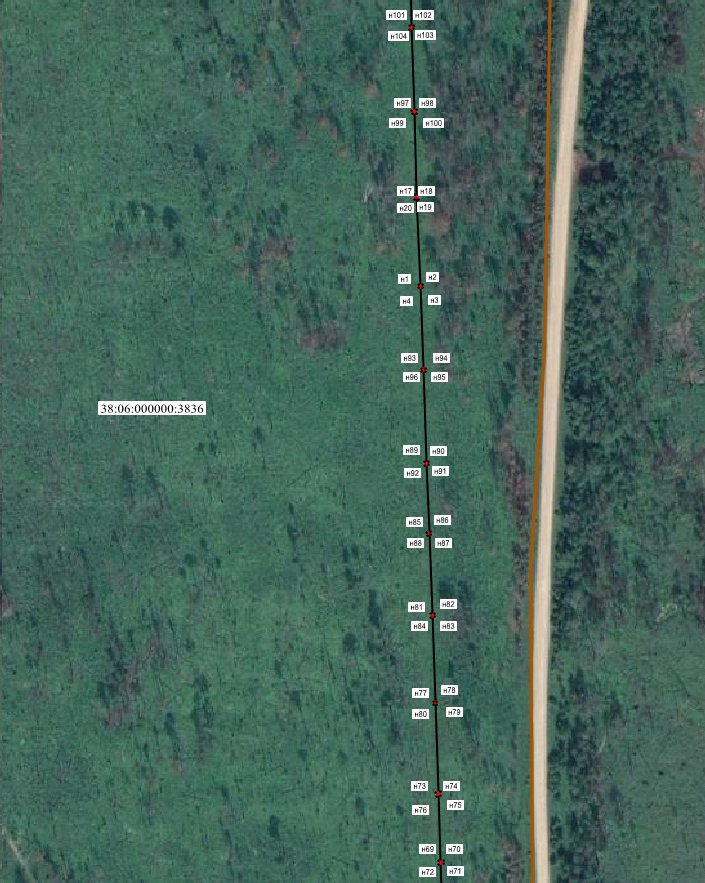 Масштаб 1: 3 500 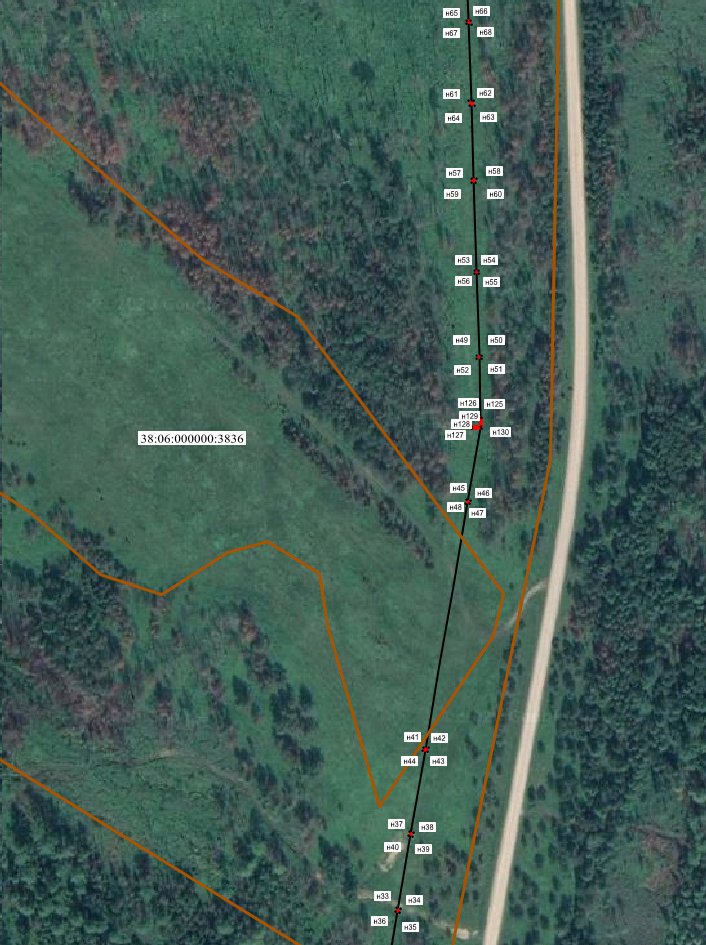 Масштаб 1: 3 500 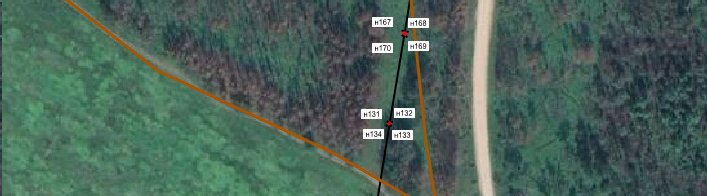 Масштаб 1: 3 500 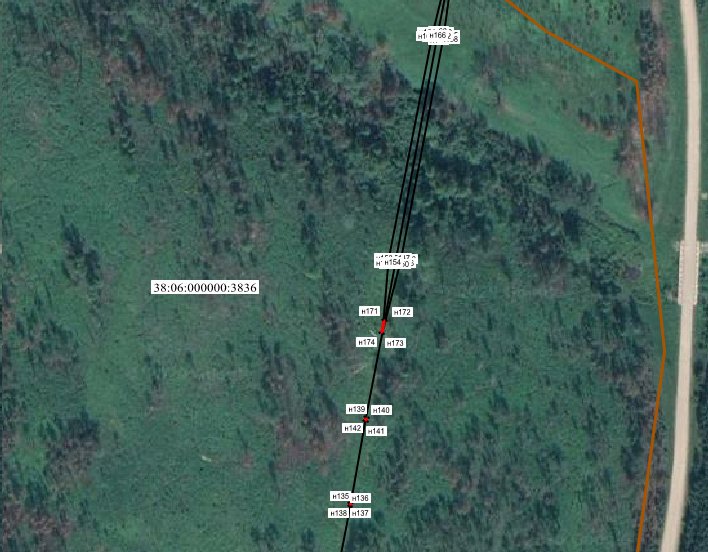 Масштаб 1: 3 500                          -- граница образуемой части  земельного участка (проектные границы публичного сервитута)                           -- линия электропередач «ВЛ-10кВ Горохово-Верхний Кет от ПС 35/10кВ Горохово до опоры 403 с. Верхний Кет»                          -- граница земельного участка, внесенного в ЕГРН, в отношении которого испрашивается  сервитут         38:06:000000:3836 – кадастровый номер земельного участка            н1   --  обозначение характерных точек публичного сервитута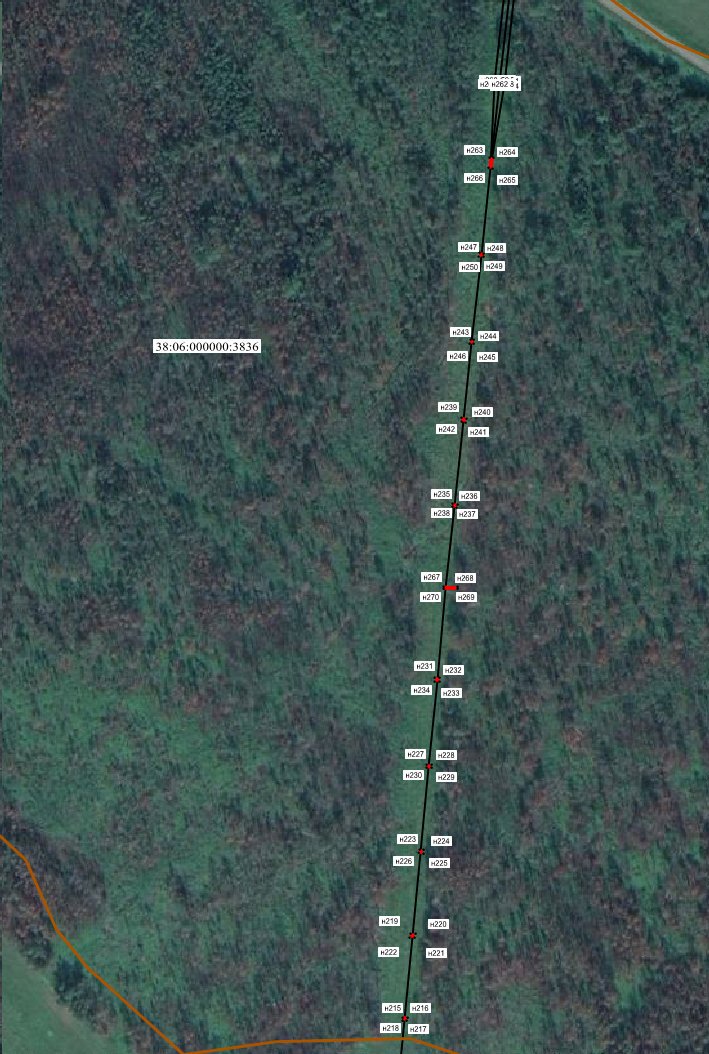 Масштаб 1: 3 500 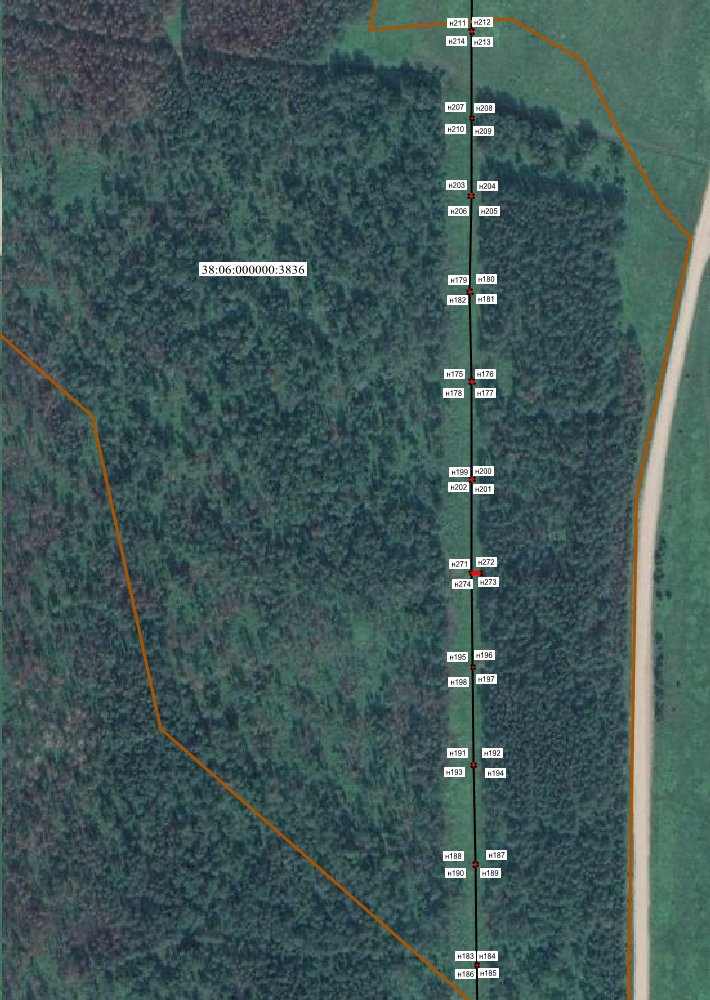 Масштаб 1: 3 500 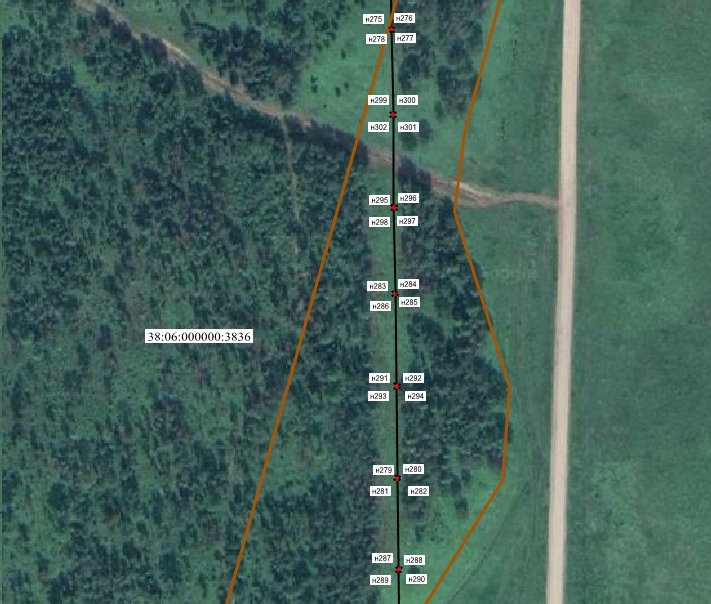 Масштаб 1: 3 500                          -- граница образуемой части  земельного участка (проектные границы публичного сервитута)                           -- линия электропередач «ВЛ-10кВ Горохово-Верхний Кет от ПС 35/10кВ Горохово до опоры 403 с. Верхний Кет»                          -- граница земельного участка, внесенного в ЕГРН, в отношении которого испрашивается  сервитут         38:06:000000:3836 – кадастровый номер земельного участка              н1   --  обозначение характерных точек публичного сервитута